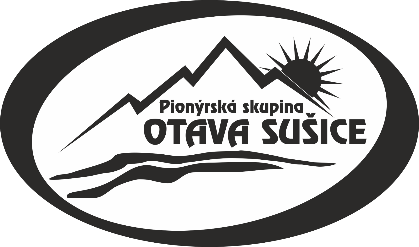 PS Otava Sušice vás zve naPODZIMNÍ PRÁZDNINY V KLUBOVNĚKdy:		26. 10. – 29.10. 2022                          Středa 26.10. – formou příměstského tábora, 8.30 – 17.00                          Čtvrtek 27.10. – formou příměstského tábora, 8.30 – 17.00                          Pátek 28.10. – celý den, s přespáním do soboty                          Sobota 29.10. – celodenní podzimní výprava, ukončení prádznin, návrat domůKde:		Klubovna PS Otava, Nuželická 60, Sušice 342 01Cena:	              450 KčNa podzimní prázdniny jsme si pro Vás a Vaše dětičky připravili program. Strávíme 4 dny v naší krásné Klubovně, kde budeme hrát nejrůznější hry a tvořit spoustyvýrobků. Pro tetičky, babičky, maminky, ale také tatínky, strýčky a dědečky máme speciální pozvánku. Letošní prázdniny totiž nebudou jen pro děti, ale můžete se za námi zastavit i Vy, dospěláci a společně si s námi něco vyrobit nebo zahrát. Nebo nás něco naučit. Rádi bychom propojili všechny generace dohromady. Doufáme, že se nás sejde co nejvíce a užijeme si spolu spoustu zábavy. TĚŠÍME SE NA VÁS VŠECHNY!!!!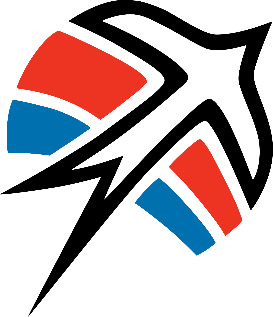 